Position:  AG ExemptReports To:  Marketing Managerplant trials managerPosition Type / Hours:Full-time with average week 40 hours; must be willing to work additional hours as needed (whatever it takes to accomplish goals and objectives).Job Description:  The Plant Trials Manager will be responsible for the management of new products, trial and demonstration gardens, and the Gardens Department staff.  They will perform various operational and supervisory functions to ensure the effective operation of the Gardens Department at North Creek Nurseries by ensuring that prescribed schedules, policies, and procedures are followed. Job Description:  The Plant Trials Manager will be responsible for the management of new products, trial and demonstration gardens, and the Gardens Department staff.  They will perform various operational and supervisory functions to ensure the effective operation of the Gardens Department at North Creek Nurseries by ensuring that prescribed schedules, policies, and procedures are followed. Job Activities / Duties:Design, install, and maintain display, trial and demonstration gardens at both growing locationsAccession, maintain, evaluate trial plants and plant collectionsMaintain open lines of communication with plant suppliers, universities, botanic gardens and arboretaManage and maintain positive relationships with the new product network of breeders, genetics companies, and plant findersManage Gardens Department staff (including interns) in executing day-to-day tasksInterface with Sales, Marketing and Operations to assure successful launch of new product introductionsAdministrate the royalty process (quarterly, semi-annually and annually), both incoming and outgoingWork with Marketing Manager to develop and manage Gardens Department plant budgetRepresent North Creek’s new product offerings via webinars, lectures, sales meetings to customers, and workshopsPerform additional duties as requiredJob Knowledge:Extensive gardening, garden design and native plant knowledge, with emphasis on ecologyJob Success Factors:Strong time management and organizational skills are essentialEffective listening and communication skills; can organize thoughts well and express them in a clear mannerInvest the time and effort to do a good job; take pride in accomplishmentsExercise initiative; is a team player; has a positive “can-do / will do” outlookKeep supervisor appropriately informedAbility to work weekends or after hours when requiredMaintain a clean working area (“starts clean, works clean, finishes clean”)Work in a safe manner, reporting any unsafe conditions or safety incidentsFollow and sustain LEAN Flow or Working Smarter program in day-to-day tasksFollow Systems Approach to Nursery Certification (SANC) practices in day-to-day tasks and strive for continual improvement of our facility practices and internal proceduresSkills / Qualifications:Ability to direct others in the completion of tasks Strong computer skills—proficiency in Microsoft Office Suite is required; experience with working in Adobe Creative Cloud platforms helpfulExperience and comfort with public speaking and creative writingAbility to work in all weather conditions at tasks that are sometimes physically demandingKnowledge of perennial plant propagation helpfulJob Activities / Duties:Design, install, and maintain display, trial and demonstration gardens at both growing locationsAccession, maintain, evaluate trial plants and plant collectionsMaintain open lines of communication with plant suppliers, universities, botanic gardens and arboretaManage and maintain positive relationships with the new product network of breeders, genetics companies, and plant findersManage Gardens Department staff (including interns) in executing day-to-day tasksInterface with Sales, Marketing and Operations to assure successful launch of new product introductionsAdministrate the royalty process (quarterly, semi-annually and annually), both incoming and outgoingWork with Marketing Manager to develop and manage Gardens Department plant budgetRepresent North Creek’s new product offerings via webinars, lectures, sales meetings to customers, and workshopsPerform additional duties as requiredJob Knowledge:Extensive gardening, garden design and native plant knowledge, with emphasis on ecologyJob Success Factors:Strong time management and organizational skills are essentialEffective listening and communication skills; can organize thoughts well and express them in a clear mannerInvest the time and effort to do a good job; take pride in accomplishmentsExercise initiative; is a team player; has a positive “can-do / will do” outlookKeep supervisor appropriately informedAbility to work weekends or after hours when requiredMaintain a clean working area (“starts clean, works clean, finishes clean”)Work in a safe manner, reporting any unsafe conditions or safety incidentsFollow and sustain LEAN Flow or Working Smarter program in day-to-day tasksFollow Systems Approach to Nursery Certification (SANC) practices in day-to-day tasks and strive for continual improvement of our facility practices and internal proceduresSkills / Qualifications:Ability to direct others in the completion of tasks Strong computer skills—proficiency in Microsoft Office Suite is required; experience with working in Adobe Creative Cloud platforms helpfulExperience and comfort with public speaking and creative writingAbility to work in all weather conditions at tasks that are sometimes physically demandingKnowledge of perennial plant propagation helpful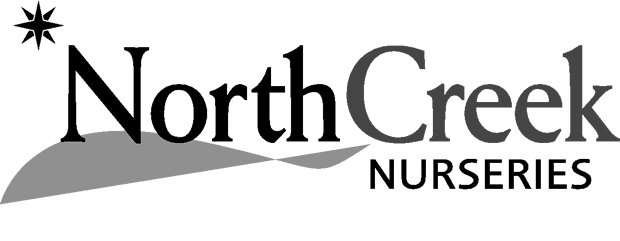 